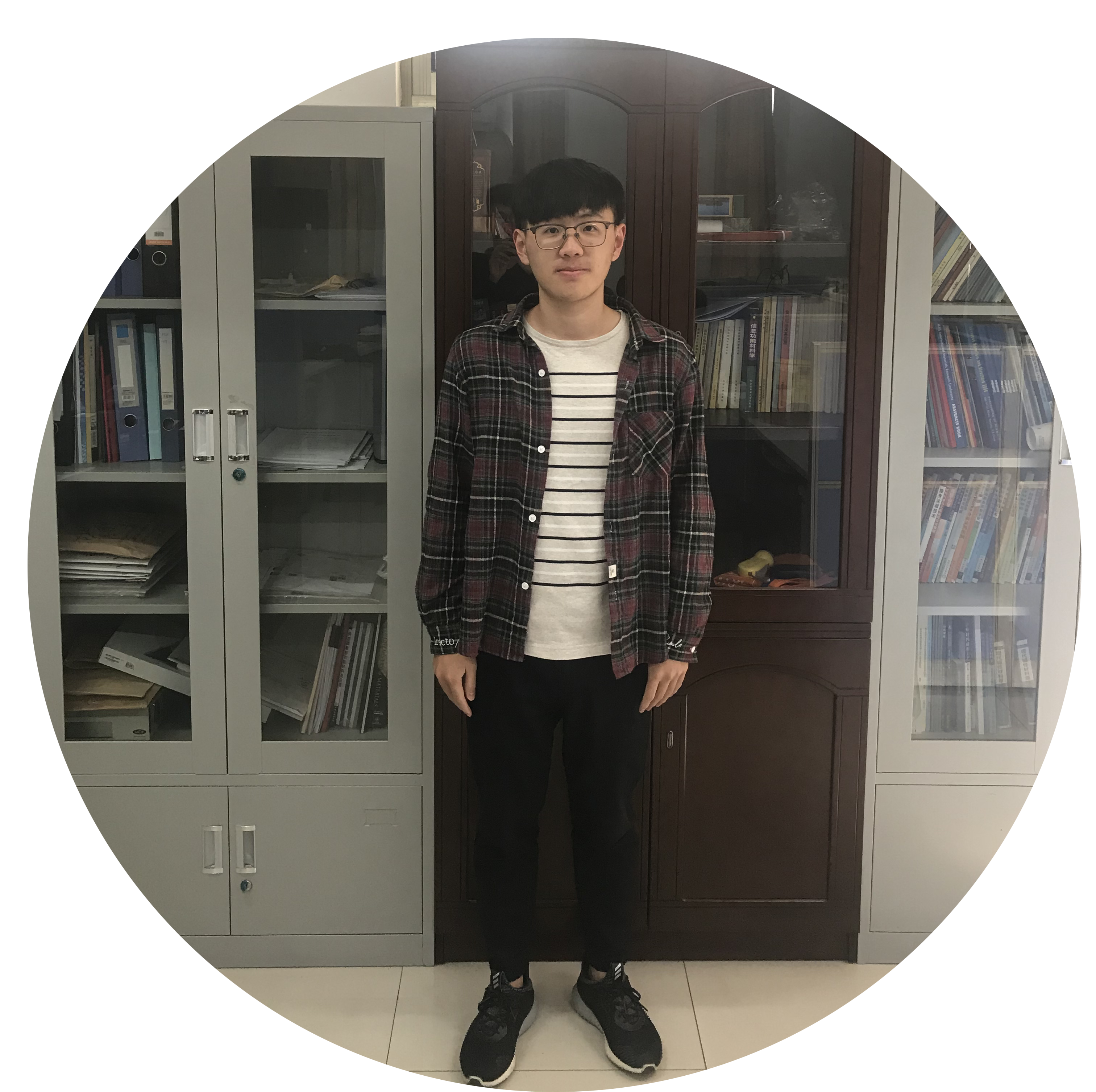 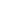 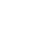 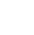 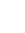 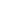 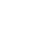 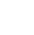 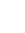 【学习与研究经历】2017.09-至今         南京航空航天大学        硕士研究生【研究方向与课题】现主要从事铁基非晶合金性能优化及其与微结构的关联性研究【研究论文与专利】H. Zheng, L. Zhu, S. S. Jiang, Y. G. Wang, F. G. Chen, Recovering the bending ductility of the stress-relieved Fe-based amorphous alloy ribbons by cryogenic thermal cycling, Journal of Alloys and Compounds 790 (2019) 529–535.H. Zheng, L. Zhu, S. S. Jiang, Y. G. Wang, S. N. Liu, S. Lan, F. G. Chen, Role of Ni and Co in tailoring magnetic and mechanical properties of Fe84Si2B13P1 metallic glass, Journal of Alloys and Compounds. (In Press). L. Zhu, H. Zheng, S. S. Jiang, Y. G. Wang, Modulating the crystallization process of Fe82B12C6 amorphous alloy via rapid annealing, Journal of Alloys and Compounds 785 (2019) 328-334. 王寅岗, 郑欢, 翟晓炳. 一种高远红外发射率聚合物材料及其制备方法.专利申请号: 201810841142.9, 公开号:CN109294026A 王寅岗, 翟晓炳, 郑欢, 朱力. 铁基非晶合金及其制备方法和在电加热材料中的用途. 专利申请号: 201810840766.9, 公开号:CN108950436A【学术会议与交流】“材料+” —2018面向苛刻环境的材料国际论坛，2018.10，南京.【获奖与荣誉情况】2019年南京航空航天大学三好研究生2017-2018年研究生国家学业奖学金二等奖2019年度硕士研究生国家奖学金【未来研究工作设想】面向电子元器件小型化、高效化的需求，致力于新型高性能铁基非晶合金的开发研究，以进一步实现其低损耗、高效能的性能追求。【赠言与共勉】生活将会成倍的偿还你昨天的勤奋，再坚持一点点，结果会截然不同；科研的道路上没有笔直的大路可走，只有保持初心和热情，不断在崎岖小路上探索，才有望达到科学的高峰。